*All workshops run for 45 minutes*Workshop location subject to change. Visit www.smu,ca/studentsuccess for updates!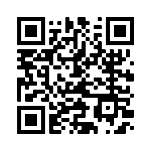 Join us for free in person or online (Zoom) Learn more and register at www.smu.ca/studentsuccessWalk-ins are welcome!Meet one-on-one with Learning Skills Strategist, Emma Sylvester, to discover learning approaches that will work best for you. Get support in: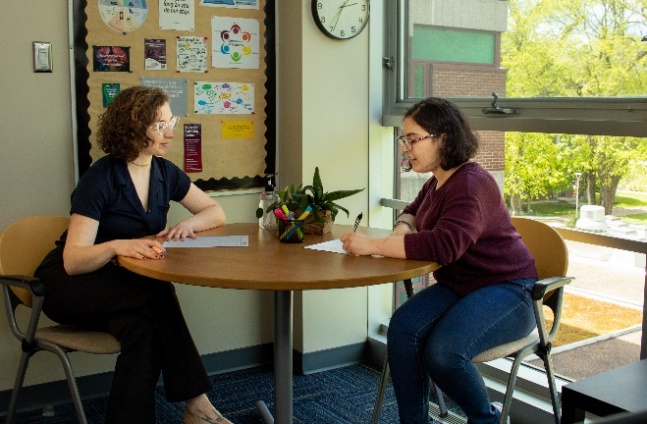 Appointments are free and are offered both in-person in the Student Centre, SC301, and online.Book a one-on-one appointment at www.smu.ca/studentsuccess or email StudentSuccess@smu.caStudy Hall is a free, open, shared workspace for you to: 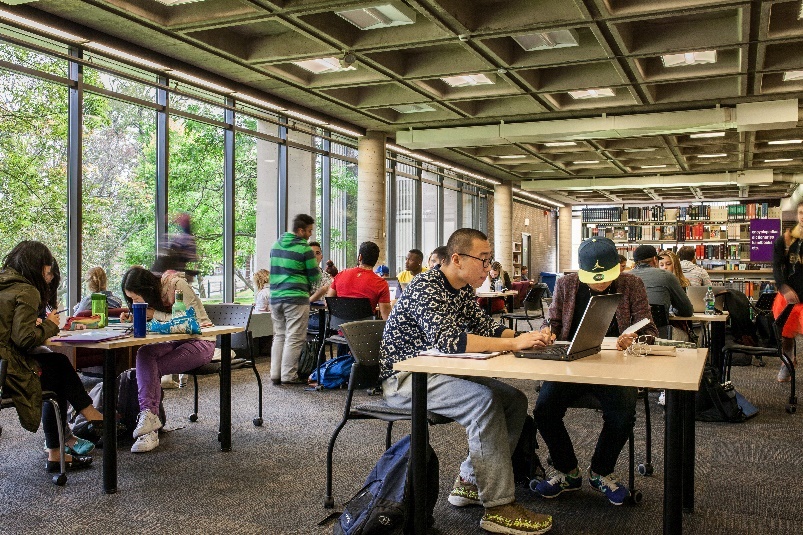 work effectivelygrab a study snackmeet and study with peersget support on your exams and assignments use provided tools and materials Held every Thursday, 1:30 - 3:30 p.m. in the Patrick Power Library Classroom, LI135 Workshop TitleDateTime*LocationTime Management for UniversityTues. Jan. 94:00 p.m.LA274Build Your Study ScheduleWed. Jan. 173:30 p.m.LA297Get the Most Out of ReadingThurs. Jan. 1812:00 p.m.LA271Notetaking and Listening in ClassTues. Jan. 232:30 p.m.LA177Effective Study StrategiesWed. Jan. 2411:00 a.m.MM227Overcome ProcrastinationMon. Jan. 291:30 p.m.AT216Focus and Concentration Thurs. Feb. 111:30 a.m.LA188Time Management for Busy StudentsWed. Feb. 72:30 p.m.MM227Boost Your MotivationFri. Feb. 911:30 a.m.LA282Writing Tests and ExamsWed. Feb. 141:30 p.m.AT216Overcome ProcrastinationTues. Feb. 2711:30 a.m.AT340Learning Supports for ‘Neurospicy’ StudentsTues. Feb. 273:30 p.m.AT340Mind Mapping for Learning and MemoryThurs. Feb 2912:30 p.m.AT340Time Management for Commuters Thurs. Mar. 72:30 p.m.LA177Boost Your MotivationTues. Mar 123:30 p.m.LA177Effective Study StrategiesMon. Mar. 184:00 p.m.LA177Preparing for Science ExamsWed. Mar. 275:30 p.m.AT216Build Your Study PlanTues. Apr. 24:30 p.m.LA177Writing ExamsThurs. Apr. 411:30 a.m.LA188general study skillstime managementexam preparationnotetakingprocrastinationmotivationfocusand more! Learning Skills and StrategiesStudy Hall